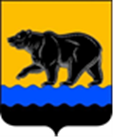 СЧЁТНАЯ ПАЛАТА ГОРОДА НЕФТЕЮГАНСКА16 мкрн., д. 23, помещение № 97, г. Нефтеюганск, Ханты-Мансийский автономный округ - Югра(Тюменская область), 628310, телефон: 20-30-54, факс: 20-30-63 е-mail: sp-ugansk@mail.ru_____________________________________________________________________________________Заключение на проект изменений в муниципальную программу «Развитие транспортной системы в городе Нефтеюганске»Счётная палата города Нефтеюганска на основании статьи 157 Бюджетного кодекса Российской Федерации, Положения о Счётной палате города Нефтеюганска, утверждённого решением Думы города Нефтеюганска от 22.12.2021 № 56-VII, рассмотрев проект изменений в муниципальную программу города Нефтеюганска «Развитие транспортной системы в городе Нефтеюганске» (далее – проект изменений), сообщает следующее:1. При проведении экспертно-аналитического мероприятия учитывалось наличие экспертизы проекта изменений в муниципальную программу:1.1. Департамента финансов администрации города Нефтеюганска на предмет его соответствия бюджетному законодательству Российской Федерации и возможности финансового обеспечения её реализации из бюджета города Нефтеюганска.1.2. Департамента экономического развития администрации города Нефтеюганска на предмет соответствия:- муниципальной программы Порядку принятия решения о разработке муниципальных программ города Нефтеюганска, их формирования, утверждения и реализации, утверждённому постановлением администрации города Нефтеюганска от 18.04.2019 № 77-нп «О модельной муниципальной программе города Нефтеюганска, порядке принятия решения о разработке муниципальных программ города Нефтеюганска, их формирования, утверждения и реализации» (далее – Порядок от 18.04.2019 № 77-нп);- программных мероприятий целям муниципальной программы;- сроков её реализации задачам;- целевых показателей, характеризующих результаты реализации муниципальной программы, показателям экономической, бюджетной и социальной эффективности;- требованиям, установленным нормативными правовыми актами в сфере управления проектной деятельностью.2. Представленный проект изменений соответствует Порядку от 18.04.2019 № 77-нп.3. Проектом изменений планируется:		3.1. В паспорте муниципальной программы:	- строку «Параметры финансового обеспечения муниципальной программы» изложить в новой редакции, а именно, уменьшить в 2022 году объём финансирования на сумму 14 527,173 тыс. рублей;	- строку «Соисполнители муниципальной программы» изложить в новой редакции.	3.2. В таблице 2 «Распределение финансовых ресурсов муниципальной программы «Развитие транспортной системы в городе Нефтеюганске» в 2022 году планируется по подпрограмме II «Автомобильные дороги»:	- ответственному исполнителю - департаменту жилищно-коммунального хозяйства администрации города Нефтеюганска перераспределить бюджетные ассигнований средств местного бюджета с мероприятия 2.1. «Строительство (реконструкция), капитальный ремонт и ремонт автомобильных дорог общего пользования местного значения» на мероприятие 2.2 «Обеспечение функционирования сети автомобильных дорог общего пользования местного значения» сумму 3 974,927 тыс. рублей для проведения работ по нанесению горизонтальной дорожной разметки на автомобильных дорогах города Нефтеюганска;	- исключить из мероприятия 2.2 «Обеспечение функционирования сети автомобильных дорог общего пользования местного значения» соисполнителя департамент муниципального имущества администрации города Нефтеюганска и расходы на сумму 14 527,173 тыс. рублей, выделенные на приобретение тёплых остановочных павильонов.	4. Финансовые показатели, содержащиеся в проекте изменений, соответствуют расчётам, предоставленным на экспертизу. 	По итогам проведения экспертизы замечания и предложения отсутствуют.Председатель                                                                                         С.А. Гичкина Исполнитель:инспектор  инспекторского отдела № 1Счётной палаты города НефтеюганскаНайдёнова Юлия НиколаевнаТел. 8(3463)20-39-48Исх.СП-521-2 от 18.07.2022               